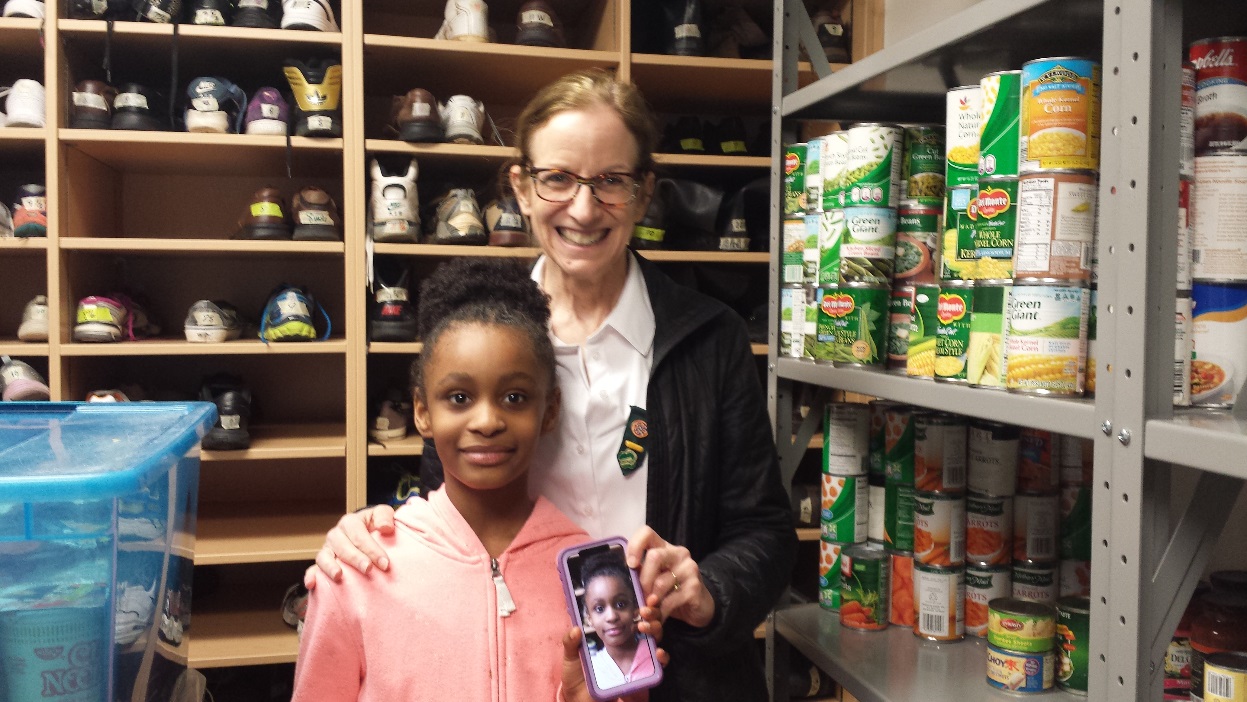 GSBB Troop member and leader at a day shelter.